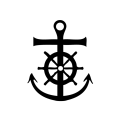 FATHER’S H.A.R.B.O.R. ACADEMY2016-2017 SUPPLY LISTFOR ALL STUDENTS#2 pencilsColored pencilsCrayonsMarkersRuler8x10 sketch padGlue sticksPencil-top erasersPencil pouch or small supplyboxLined paper (wide-lined for elementary)HighlitersSafety scissorsBible Headphones3x5 cardsBinderPocket foldersDividersSchool plannerFlash drive for middle school and high schoolSupplies to donate to the classroom:TissuesHand sanitizerReam of copy paper